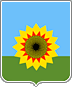 АДМИНИСТРАЦИЯМУНИЦИПАЛЬНОГОРАЙОНА БОГАТОВСКИЙСАМАРСКОЙ ОБЛАСТИПОСТАНОВЛЕНИЕот  _____________  №  _____О внесении изменений в  Положение о предоставлении гражданами, претендующими на замещение должностей муниципальной службы в Администрации муниципального района Богатовский Самарской  области и муниципальными служащими Администрации муниципального района Богатовский Самарской  области сведений о доходах, об имуществе и обязательствах  имущественного характера, утвержденное Постановлением  Главы муниципального района Богатовский Самарской области от 22.03.2010 № 371В целях приведения в соответствии с действующим законодательством, руководствуясь Указом Президента РФ от 15.07.2015 N 364 "О мерах по совершенствованию организации деятельности в области противодействия коррупции", Уставом муниципального района Богатовский Самарской области,  ПОСТАНОВЛЯЕТ:   1. Внести в Положение о предоставлении гражданами, претендующими на замещение должностей муниципальной службы в Администрации муниципального района Богатовский Самарской  области и муниципальными служащими Администрации муниципального района Богатовский Самарской  области сведений о доходах, об имуществе и обязательствах  имущественного характера, утвержденное Приложением № 1 Постановления  Главы муниципального района Богатовский Самарской области от 22.03.2010 № 371  (в ред. от 27.04.2015) следующие изменения:а) в пункте 1 слова «(в редакции Указа Президента РФ от  23.06.2014 № 453 и Указа Президента РФ от  23.06.2014 № 460)» исключить;б) пункт 2 изложить в следующей редакции: «Обязанность представлять сведения о доходах, об имуществе и обязательствах имущественного характера в соответствии с федеральными и региональными законами возлагается:а)  на гражданина, претендующего на замещение должности муниципальной службы  в Администрации муниципального района Богатовский Самарской области  (далее - гражданин); б) на муниципального служащего, замещавшего по состоянию на 31 декабря отчетного года должность муниципальной службы в Администрации муниципального района Богатовский Самарской области, предусмотренную перечнем должностей, утвержденным Постановлением Главы  муниципального района Богатовский Самарской области  от 22.03.2010 № 372  (далее - муниципальный служащий);в) на муниципального служащего, замещающего должность муниципальной  службы, не предусмотренную перечнем должностей, утвержденным Постановлением Главы  муниципального района Богатовский Самарской области  от 22.03.2010 № 372  , и претендующего на замещение должности муниципальной службы, предусмотренной этим перечнем (далее - кандидат на должность, предусмотренную перечнем).»;в) в пункте 3:подпункт "а" изложить в следующей редакции:"а) гражданами - при поступлении на муниципальную службу;";дополнить подпунктом "а.1" следующего содержания:"а.1) кандидатами на должности, предусмотренные перечнем, - при назначении на должности муниципальной службы, предусмотренные перечнем должностей, утвержденным Постановлением Главы  муниципального района Богатовский Самарской области  от 22.03.2010 № 372 ;";подпункт "б" изложить в следующей редакции:«б) муниципальными служащими, замещающими должности муниципальной службы, предусмотренные перечнем должностей, утвержденным Постановлением Главы  муниципального района Богатовский Самарской области  от 22.03.2010 № 372 (далее Перечень), - ежегодно, не позднее 30 апреля года, следующего за отчетным;»;г) в абзаце первом  пункта 4 слова : «предусмотренную Перечнем должностей муниципальной службы, при назначении на которые граждане и при замещении которых муниципальные служащие обязаны представлять сведения о своих доходах, об имуществе и обязательствах имущественного характера своих супруги (супруга) и несовершеннолетних детей, утвержденным Постановлением Главы  муниципального района Богатовский Самарской области  от 22.03.2010 № 372 (далее - Перечень должностей)» -исключитьдополнить пунктом 4.1 следующего содержания:«4.1. Кандидат на должность, предусмотренную перечнем, представляет сведения о доходах, об имуществе и обязательствах имущественного характера в соответствии с пунктом 4 настоящего Положения.»;д) пункт 6 признать утратившим силу;е) в пункте 7 слова: «, замещающий должность муниципальной службы, предусмотренную Перечнем должностей,» -исключить;ж) в пункте 10 абзац  второй  изложить в следующей редакции: «Гражданин может представить уточненные сведения в течение одного месяца со дня представления сведений в соответствии с подпунктом "а" пункта 3 настоящего Положения. Кандидат на должность, предусмотренную перечнем, может представить уточненные сведения в течение одного месяца со дня представления сведений в соответствии с подпунктом "а.1" пункта 3 настоящего Положения. Муниципальный служащий может представить уточненные сведения в течение одного месяца после окончания срока, указанного в подпункте "б" или "в" пункта 3 настоящего Положения.Уточненные сведения, представленные гражданами и муниципальными служащими, указанными в абзацах втором и третьем пункта 9 настоящего Положения, направляются руководителю аппарата Администрации муниципального района Богатовский Самарской  области.»; з) пункт 15 изложить в следующей редакции:«15. Сведения о доходах, об имуществе и обязательствах имущественного характера, представленные в соответствии с настоящим Положением гражданином или кандидатом на должность, предусмотренную перечнем, а также представляемые муниципальным служащим ежегодно, и информация о результатах проверки достоверности и полноты этих сведений приобщаются к личному делу муниципального служащего. В случае если гражданин или кандидат на должность, предусмотренную перечнем, представившие справки о своих доходах, об имуществе и обязательствах имущественного характера, а также справки о доходах, об имуществе и обязательствах имущественного характера своих супруги (супруга) и несовершеннолетних детей, не были назначены на должность муниципальной службы, такие справки возвращаются указанным лицам по их письменному заявлению вместе с другими документами.»          2. Опубликовать настоящее Постановление в районной газете «Красное знамя».          3.  Настоящее Постановление  вступает в силу со дня его опубликования.4. Постановление Главы муниципального района Богатовский Самарской области от 22.03.2010 № 371  с учетом вступивших в силу изменений, внесенных настоящим Постановлением,  разместить на официальном сайте органов местного самоуправления муниципального района Богатовский Самарской области. Глава Администрации  муниципального района БогатовскийСамарской области                                                                                      В.В.Туркин